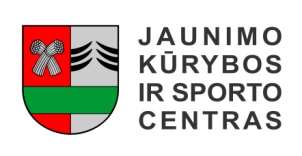 ŠAKIŲ RAJONO SAVIVALDYBĖS JAUNIMO KŪRYBOS IR SPORTO CENTRASBiudžetinė įstaiga, V. Kudirkos g. 64, LT-71124, tel. (8345) 60187, el. p. jksc@takas.lt Duomenys kaupiami ir saugomi Juridinių asmenų registre, kodas 190824054, PVM mokėtojo kodas LT100006169918                                                           2015 11 24ŠAKIŲ Rajono bendrojo ugdymo mokyklų 2005 m. gim. ir jaunesnių moksleivių kvadrato varžybŲ REZULTATAIData: 2015 11 24Vieta: Šakių rajono Jaunimo kūrybos ir sporto centrasVaržybų dalyviai: 2005 m. gimimo ir jaunesni moksleiviai. Komandos sudėtis: mišri - 5 mergaitės, 5 berniukai ir 2 atsarginiai žaidėjai – 1 mergaitė, 1 berniukas (pastaba: gali žaisti penktokas (-ė), jei atitinka gimimo metus);Apdovanojimai: komandos, užėmusios I-as vietas, apdovanojamos taurėmis, o prizines vietas užėmusių komandų nariai – medaliais. Komandos, I vietos nugalėtojos, įgyja teisę dalyvauti 2015-2016 m. m. Lietuvos mokyklų žaidynėse.Rajoną zoninėse varžybose atstovaus: Šakių „Varpo“ mokykla – 2015 12 05, Raseiniuose (adresas tikslinamas);Kaimo vietovių mokyklų varžybose rajoną zoninėse varžybose atstovaus: Lukšių Vinco Grybo gimnazija – 2015 12 12, Raseiniuose (adresas tikslinamas).VARŽYBŲ LENTELĖ
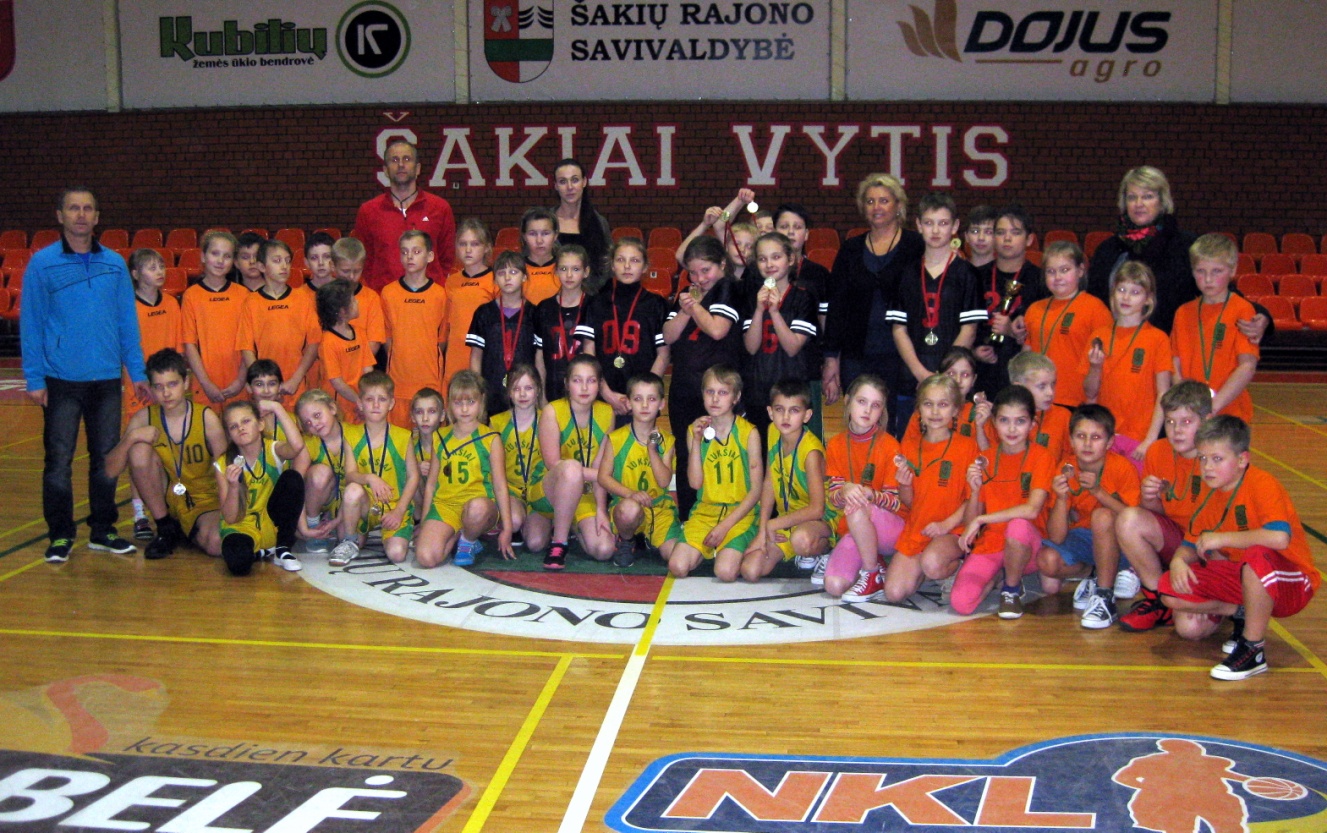 Rasa Matusienė                                                                 Rima MozūraitienėVyr. teisėjas (vardas, pavardė, parašas)                           Vyr. sekretorius (vardas, pavardė, parašas)
Parengė:Rima MozūraitienėŠakių rajono Jaunimo kūrybos ir sporto centrodirektoriaus pavaduotoja moksleivių sportui        el.paštas: rima.mozuraitiene23@gmail.comtel.: (8345) 60187, 8-624-78553Eil. Nr.Komandos pavadinimas1234TaškaiVieta1.Paluobių mokykla-daugiafunkcis centras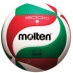 1:211:212III2.Lukšių Vinco Grybo gimnazija2:120:213II3.Šakių „Varpo“ mokykla 2:122:024I4.Sintautų pagrindinė mokyklaŽaidė be konkurencijos, nes komanda neatitiko JKSC direktorės patvirtintų  2015 m. spalio 14 d. R–45 nuostatų  10 punkto reikalavimų.Žaidė be konkurencijos, nes komanda neatitiko JKSC direktorės patvirtintų  2015 m. spalio 14 d. R–45 nuostatų  10 punkto reikalavimų.Žaidė be konkurencijos, nes komanda neatitiko JKSC direktorės patvirtintų  2015 m. spalio 14 d. R–45 nuostatų  10 punkto reikalavimų.--